7	considerar posibles modificaciones y otras opciones para responder a lo dispuesto en la Resolución 86 (Rev. Marrakech, 2002) de la Conferencia de Plenipotenciarios: «Procedimientos de publicación anticipada, de coordinación, de notificación y de inscripción de asignaciones de frecuencias de redes de satélite» de conformidad con la Resolución 86 (Rev.CMR-07) para facilitar el uso racional, eficiente y económico de las radiofrecuencias y órbitas asociadas, incluida la órbita de los satélites geoestacionarios;7(E)	Tema E – Resolución relativa al Apéndice 30B del RR	RCC/12A19A5/1Las Administraciones de la CRC están a favor de que se adopte la Resolución con el procedimiento más favorable para la conversión de adjudicaciones en asignaciones con características modificadas dentro de las fronteras nacionales de la(s) administración(es) notificante(s) o para la introducción en la Lista de asignaciones de frecuencias de sistemas adicionales con una zona de servicio limitada al territorio o territorios nacionales de las administraciones sin asignaciones en la Lista.______________Conferencia Mundial de Radiocomunicaciones (CMR-19)
Sharm el-Sheikh (Egipto), 28 de octubre – 22 de noviembre de 2019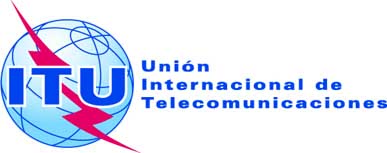 SESIÓN PLENARIAAddéndum 5 al
Documento 12(Add.19)-S2 de octubre de 2019Original: rusoPropuestas Comunes de la Comunidad Regional de ComunicacionesPropuestas Comunes de la Comunidad Regional de ComunicacionesPropuestas para los trabajos de la ConferenciaPropuestas para los trabajos de la ConferenciaPunto 7(E) del orden del díaPunto 7(E) del orden del día